REFERAT DE APROBAREal proiectului de hotărâre privind aprobarea Regulamentului de organizare și funcționare al Clubului Sportiv Corvinul 1921 HunedoaraTemeiul legal al proiectului de hotărâre îl constituie prevederile art. 18¹ alin. (2) lit. a), lit. f), art. 21 alin. (1) lit. b), art. 22 alin. (1), art. 29 alin. (1) și alin. (2), și art. 67¹ din Legea nr.69/2000 a educației fizice și sportului, cu modificările și completările ulterioare, ale Hotărârii Guvernului nr.884/2001 privind aprobarea Regulamentului de punere în aplicare a dispozițiilor Legii educației fizice și sportului, ale art. 40, alin. (1), lit. a), lit. b), lit. f) din Legea nr.53/2003 privind Codul Muncii, republicată, cu modificările și completările ulterioare, ale Legii nr. 273/2006 privind finanțele publice locale, cu modificările și completările ulterioare, ale art. 4 lit. b) și art. 7 din Legea nr.52/2003 privind transparența decizională în administrația publică, republicată, cu modificările ulterioare, precum și ale Hotărârii Consiliului Local al Municipiului Hunedoara nr. 274/2016, privind înființarea Clubului Sportiv Hunedoara, instituție publică, în subordinea Consiliului Local al Municipiului Hunedoara, cu modificările ulterioare. Prin Hotărârea Consiliului Local al municipiului Hunedoara nr. 274/2016, cu modificările și completările ulterioare, a fost aprobată înființarea Clubului Sportiv Corvinul 1921 Hunedoara, structură sportivă de interes local cu personalitate juridică de drept public, în subordinea Consiliului Local al Municipiului Hunedoara, în conformitate cu prevederile Legii nr. 69/2000 a educației fizice și sportului, cu modificările și completările ulterioare, ale Hotărârii Guvernului nr. 884/2001 privind aprobarea Regulamentului de punere în aplicare a dispozițiilor Legii 69/2000.Prin Anexa nr. 3 la Hotărârea Consiliului Local al municipiului Hunedoara nr. 256/2022 a fost aprobat Regulamentul de organizare și funcționare al Clubului Sportiv Corvinul 1921 Hunedoara. Prin Hotărârea Consiliului Local al municipiului Hunedoara  nr.  455/2023 au fost aprobate structura organizatorică – organigrama și statul de funcții al Clubului Sportiv Corvinul 1921 Hunedoara din subordinea Consiliului local al municipiului Hunedoara.Având în vedere modificările legislative apărute prin Legea nr. 296/2023 privind unele măsuri fiscal-bugetare pentru asigurarea sustenabilității financiare a României pe termen lung și ținând cont de faptul că începând cu data de 31.12.2023 va intra în vigoare noua structură organizatorică – organigrama și statul de funcții al Clubului Sportiv Corvinul 1921 Hunedoara, prin proiectul de hotărâre inițiat propun aprobarea Regulamentului de organizare și funcționare al Clubului Sportiv Corvinul 1921 Hunedoara, conform Anexei la proiectul de hotărâre.De asemenea, se va abroga Anexa nr. 3 la Hotărârea Consiliului Local al Municipiului Hunedoara nr. 256/2022, cu modificările și completările ulterioare. Competența dezbaterii și adoptării prezentului proiect de hotărâre aparține Consiliului Local al Municipiului Hunedoara în  temeiul prevederilor art. 129 alin. (2) lit. a), lit. d), alin. (3) lit. c), alin. (7) lit. f), alin.(14) și ale art.139 coroborat cu art. 196 alin. (1) lit. a) din Ordonanța de Urgență a Guvernului nr. 57/2019 privind Codul Administrativ, cu modificările și completările ulterioare.Hunedoara, la 07.12.2023V I C E P R I M A R,MIRCEA MARCEL POPAROMÂNIAJUDEȚUL HUNEDOARAMUNICIPIUL HUNEDOARAVICEPRIMARNR. 103463/07.12.2023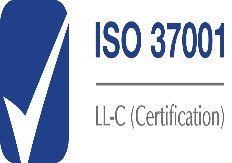 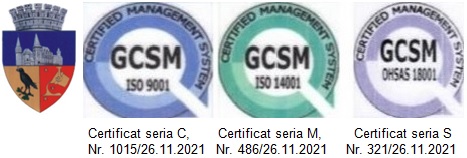 